Guía para interpretar marcas en los trabajos escritosResumen de Piedra de RosettaPor Tito Nelson Oviedo & Hoover DelgadoCRÉDITOS:Herramienta construida por los profesores Tito Nelson Oviedo y Hoover Delgado. Universidad Icesi, 2013.http://www.eduteka.org/Roseta.phpMARCA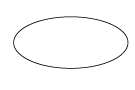 EJEMPLOPISTA1ProvocasionÓvalo o círculo que encierra una palabra o parte de ella: error de cualquier clase (ortográfico, morfológico, de puntuación, tipográfico…).  Debe corregirlo.2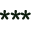 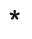 Trabaja  casa.Me dijo   aquí. 1 asterisco colocado en medio de dos palabras: hace falta algo (una preposición, un signo de puntuación…)3 asteriscos en medio de dos palabras: hace falta una idea completa. 3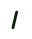 SobretodoBarra ( / ) en medio de una palabra compuesta: no van unidas.  Separe las palabras.4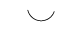        Auto suficiente“Liaison”: una sola palabra.  Escríbalas unidas.5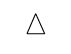 Xxxxxxx xxxxxx, xxxxx xxxTriángulo que encierra un signo de puntuación: Sí debe haber un signo de puntuación allí, pero otro signo sería más adecuado.6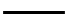 Cortesía descomedidaSubrayado sencillo: ¿es ésta la expresión deseada y adecuada al sentido del texto? Revise y modifique.7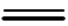 Ese día fue que la vi. Subrayado doble: la expresión es un extranjerismo.  Se sugiere que se  modifique.8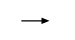 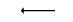  Se la quiero regalar.Hizo la tarea que  tenía pendiente de matemáticas.Flecha que subraya algunos elementos: conviene mover la expresión en la dirección señalada.  Busque el sitio más apropiado, y haga las modificaciones necesarias.(Quiero regalársela) (Hizo la tarea de matemáticas que tenía pendiente)9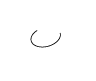 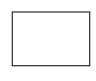 Xxxxx xxxxx xxxxxxx xxx xxxxx Rectángulo que enmarca una porción de texto: la expresión sobra.  Se sugiere que la elimine. 10Ayer  xxxxxx xx ayer xxxxx    xxxxxx xxxxxx xxxxx ayerLíneas que unen expresiones: mirar la relación que existe entre ellas (puede haber repetición de una palabra o falta de concordancia). Debe cambiar palabras o adecuar las formas para la concordancia.  11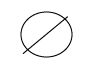 Xxxxxxx xxxxxxx xxxxxxx xxxxx xxxxxxxxx xxxxxxxxx xxxxxx xxxxxxx   xxxxxx xxxx Signo de “vacío” trazado en el margen: el párrafo carece de oración (o “frase”) organizadora que exprese la idea nuclear (o central).  Conviene hacer explícita la idea.12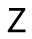 Xxxxxxx xxxxxxx xxxxxxx xxxxx xxxxxxxxx xxxxxxxxx xxxxxx xxxxxxx   xxxxxx xxxxLa “marca del zorro”: “deslizamiento de tema”.   Empezó el párrafo escribiendo del tema A pero pasó al B... (Perdió el hilo del discurso). Mantenga la unidad temática.13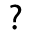 Xxxxxxx xxxxxxx xxxxxxx xxxxx xxxxxxxxx xxxxxxxxx xxxxxx xxxxxxx   xxxxxx xxxxSigno de interrogación en el margen o dentro del texto: el sentido no está claro.  Falta coherencia. Retome las ideas, organícelas bien y cuide que el sentido sea claro.14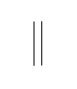 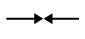 Xxxxxxx xxxxx  xxxxxx xxxxFlechas encontradas: ideas contradictorias. Revise y elimine la contradicción.15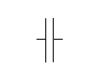 Xxxxxxx xxxxxxx xxxxxxx xxxxx xxxxxxxxx xxxxxxxxx xxxxxx xxxxxxx   xxxxxx xxxxYyyyyy yyyyyyy yyyy yy yyyyyy yyyyy yyy yyyyyy yy yyyyy yyy yyyyy yyyyy yyyy yyyyy yyyPárrafo con más de una idea nuclear. Parta el párrafo en dos o en cuantos bloques sean necesarios para desarrollar cada una de esas ideas. 16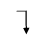 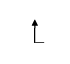 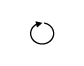 Xxxxxxx xxxxxxx xxxxxxx xxxxx xxxxxxxxx xxxxxxxxx xxxxxx xxxxxxx   xxxxxx xxxx Flecha con codo, que apunta hacia arriba o hacia abajo: la idea pertenece a un párrafo anterior o posterior. Debe moverla al sitio adecuado.17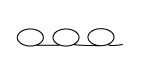 Xxxxxxx xxxxxxx xxxxxxx xxxxx xxxxxxxxx xxxxxxxxx xxxxxx xxxxxxx   xxxxxx xxxxFlecha que se cierra sobre sí misma: idea tautológica; redundancia; idea circular.  Reelabore la idea…18Xxxxxxx xxxxxxx xxxxxxx xxxxx xxxxxxxxx xxxxxxxxx xxxxxx xxxxxxx   xxxxxx xxxxCadena horizontal de círculos: reiteración innecesaria de una idea. Conviene eliminar la repetición de la idea. 19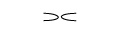 Xxxxxxx xxxxxxx xxxxxxx xxxxx xxxxxxxxx xxxxxxxxx xxxxxx xxxxxxx   xxxxxx xxxx“Clips” contrapuestos: cohesión morfológica débil (e.g. repite sustantivos en lugar de emplear pronombres…).  Modifique las formas involucradas.20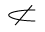 Xxxxxxx xxxxxxx xxxxxxx xxxxx xxxxxxxxx xxx xxxxxx xxxxxx xxxxxxx   xxxxxx xxxxClip “cruzado”: conector anómalo/inadecuado. Revise el sentido y escriba el conector apropiado.21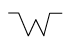 Xxxxxxx xxxxxxx xxxxxxx xxxxx xxxxxxxxx xxxxxxxxx xxxxxx xxxxxxx   xxxxxx xxxxLínea con depresión: párrafo salta de A a B y vuelve a A. Mantenga el flujo de la idea con que inició.22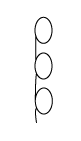 Xxxxxxx xxxxxxx xxxxxxx xxxxx xxxxxxxxx xxxxxxxxx xxxxxx xxxxxxx   xxxxxx xxxx x xx  xxxx xxxxx xxxxx x xxxx xxxxxxx xxxx xxx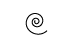 acumulación de ideas insertadas unas en otras. Evite esas “oraciones” interminables… Ajuste puntuación (use punto y seguido, donde sea pertinente), para formar oraciones más breves. 23Xxxxxxx xxxxxxx xxxxxxx xxxxx xxxxxxxxx xxxxxxxxx xxxxxx xxxxxxx   xxxxxx xxxx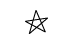 el párrafo completo es circular: le da vueltas a una misma idea, sin avanzar en su desarrollo.  Retome las ideas y organícelas.24Xxxxxxx xxxxxxx xxxxxxx xxxxx xxxxxxxxx xxxxxxxxx xxxxxx xxxxxxx   xxxxxx xxxxtodo el texto exhibe desorden en las ideas;  avanza y retrocede, y revuelve todo lo expuesto. No hizo preescritura (planeación del texto). Haga su plan de ideas y reelabore su escrito.25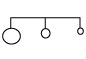 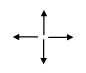 Xxxxxxx xxxxxxx xxxxxxx xxxxx xxxxxxxxx xxxxxxxxx xxxxxx xxxxxxx   xxxxxx xxxxal final del escrito: acumulación de ideas sueltas. Falta de esquema previo a la escritura. Organice sus ideas y reescriba el texto.26Xxxxxxx xxxxxxx xxxxxxx xxxxx xxxxxxxxx xxxxxxxxx xxxxxx xxxxxxx   xxxxxx xxxxdesarrollo desigual de las ideas.  Reescriba el párrafo dándole igual peso a todas las ideas secundarias. 27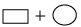 Xxxxxxx xxxxxxx xxxxxxx xxxxx xxxxxxxxx xxxxxxxxx xxxxxx xxxxxxx   xxxxxx xxxxcoordinación ilógica (anacoluto).  Combina elementos dispares (e.g. * El uno era colorado y el otro salió corriendo). Conecte mejor (si es el caso).28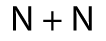 Xxxxxxx xxxxxxx xxxxxxx xxxxx xxxxxxxxx xxxxxxxxx xxxxxx xxxxxxx   xxxxxx xxxxEscrito en el margen: dos o más elementos comparten el predicado/atributo.  Falta concordancia (e.g. *Vino Pedro y Juan).  Haga las concordancias pertinentes.29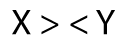 Xxxxxxx xxxxxxx xxxxxxx xxxxx xxxxxxxxx xxxxxxxxx xxxxxx xxxxxxx   xxxxxx xxxx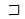 inciso perturbador (e.g. “Tengo más afinidad con el cine, tal vez por la facilidad con que me muestra la historia, que con leer un libro…”). Organice la oración principal y mueva el inciso a un lugar adecuado.30Xxxxxxx xxxxxxx xxxxxxx xxxxx xxxxxxxxx xxxxxxxxx xxxxxx xxxxxxx   xxxxxx xxx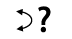 sangría. Debe introducir espacio o sangría.31Xxxxxxx xxxxxxx xxxxxxx xxxxx xxxxxxxxx xxxxxxxxx xxxxxx xxxxxxx   xxxxxx xxxFlecha doble curvada + signo interrogación: ideas inconexas. Corrija el texto y construya la relación entre las ideas que aparecen aisladas. 32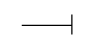 Xxxxxxx xxxxxxx xxxxxxx xxxxx xxxxxxxxx xxxxxxxxx xxxxxx xxxxxxx   xxxxxx xxxBarra al margen: idea inconclusa (falta el predicado). Complete la oración. 33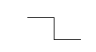 Xxxxxxx xxxxxxx xxxxxxx xxxxx xxxxxx xxxxx xxxxxx xxxxxx xx xxxxxx. Xxx x xxxxxxxx xxxxx xxxxxxx xxxxxx xxxxxxxx xxxxx xxxxx xxxxxxConector angular (       ) al final de la frase: punto aparte. Separe los párrafos con punto aparte.34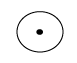 Xxxxxxx xxxxxxx xxxxxxx xxxxx xxxxxxxxx xxxxxxxxx xxxxxx xxxxxxx   xxxxxx xxxPunto encerrado en un círculo: falta punto. Inserte un punto en el lugar indicado.35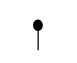 Xxxxxxx xxxxxxx xxxxxxx xxxxx xxxxxxxxx xxxxxxxxx xxxxxx xxxxxxx   xxxxxx xxxMarcador tipográfico en medio de la oración: Falta palabra. Añada una palabra en el lugar indicado. 36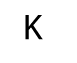 Xxxxxxx xxxxxxx xxxxxxx xxxxx xxxxxxxxx xxxxxxxxx xxxxxx xxxxxxx   xxxxxx xxxLetra K sobre la palabra o la oración: pasar de redonda a cursiva. 37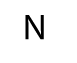 Xxxxxxx xxxxxxx xxxxxxx xxxxx xxxxxxxxx xxxxxxxxx xxxxxx xxxxxxx   xxxxxx xxx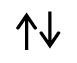 Letra N sobre la palabra o la oración: pasar de cursiva a redonda. 38XXXXXXX xxxxxxx xxxxxxx xxxxx xxxxxxxxx xxxxxxxxx xxxxxx xxxxxxx   xxxxxx xxx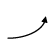 Flechas verticales en doble sentido: mayúscula inicial y luego minúsculas (e.g. ICESI        : Icesi).39sugerenciaXxxxxxx xxxxxxx xxxxxxx xxxxx xxxxxxxxx xxxxxxxxx xxxxxx xxxxxxx   xxxxxx xxx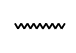 Flecha que sale del texto: cambiar a. Marca que sale del texto e indica el cambio sugerido.40Xxxxxxx xxxxxxx xxxxxxx xxxxx xxxxxxxxx xxxxxxxxx xxxxxx xxxxxxx   xxxxxx xxxLínea aserrada: escribir el texto en negrita.